 	PASEN MENU	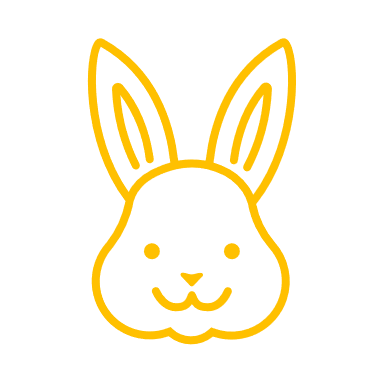 Trostomaatje MaasbreeNaam:_______________________________________________________Telefoon:_____________________________________________________ Ik wil het graag ophalen op: ______________________________________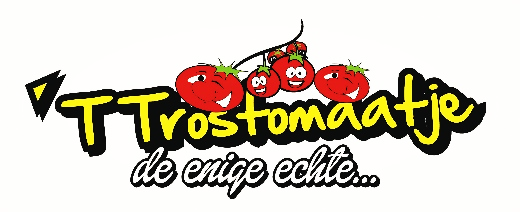 Voorgerechten:Aantal:Tomatensoep                                       0,75 LStuksRunderbouillon                                     0,75 LStuksBospaddenstoelensoep0,75 LStuksGoulashsoep0,75 LStuksPompoensoep                                      0,75 LStukskipcocktailp.p.personenzalmcocktailp.p.personenHoofdgerechten:Gram: Gehaktballetjes in tomatensaus	GramVarkenspoulet met champignonroomsausGramVarkenspoulet stroganoffsaus GramVarkenspoulet jus sausGramRunderpoulet in jus saus GramBeenham in mosterd-honing saus	GramKip met roomsausGramKip satéGramKip stroganoffsausGramVarkenshaasje champignonroomsausGramVarkenshaasje stroganoffsausGramZalm hollandaise sausGramSalades:  KleinMiddelvierkantBleekselderij saladeBleekselderij met mangoBroccoli saladeEi-prei salade Hartje MaasbreeHuis saladeKerst saladeKippetje saladeLentefris saladeMacaroni-broccoli saladeMacaroni saladeTomaat mozzarella saladeWortel salade Zomer salade Olijven saladeKoude schotel zoetKoude schotel grofDuitse pieper saladeNagerechten: KleinMiddelvierkantChocolade mouse Karamel mouse Mokka mouseVanille mouseVanille met koekjes Ananas mouse Mango mouseAardbeien mouse Sinaasappel mouse Vers gesneden fruit